Pozdravljeni šestošolci in šestošolke!Ta teden ste izzvani vi. Sedmošolci so morali prejšnji teden s pomočjo čustvenčkov napisati naslove, ki jih zdaj vam postavljamo kot izziv.Naslovi filmov, knjig, risank ali pesmi spodaj so prikazani samo s čustvenčki (emojiji). Naslovi so lahko prikazani tako, da slike prikazujejo vsebino ali pa so slike namesto besed, ki sestavljajo naslov. V pomoč smo spredaj zapisali, katera zvrst je predstavljena.Vaša naloga je, da poskusite uganiti čim več naslovov in rešitve pošljete svoji učiteljici angleščine do petka, 24. 4. 2020, do 16.00. Kot rešitev pošljite ta dokument in poleg vsake številke zapišite naslov, ki mislite, da je prikazan.Želimo vam veliko zabave in uspeha pri reševanju. Hkrati pa se zahvaljujemo Tini, Maši, Gabru, Evi J., Evi Z. M., Krištofu, Jonatanu, Kaji, Nini, Emi, Klari, Taji, Justinu, Roku, Galu, Blažu, Eli, Evi O. in Sari A. H. za sodelovanje pri izzivu prejšnjega tedna. 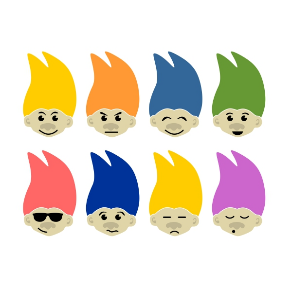 risanka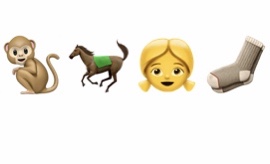 2. knjiga3. risanka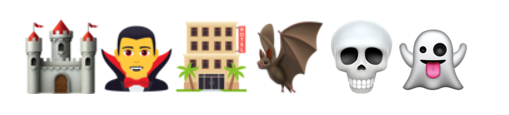 4. risankaali  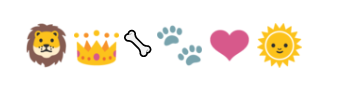 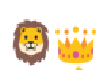 5. film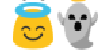 6. risanka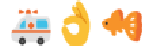 7. risanka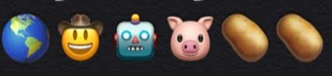 8. risanka   ali 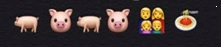 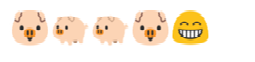 9. risanka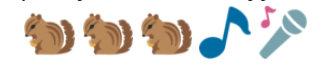 10. knjiga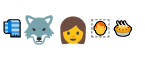 11. risanka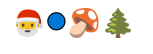 12. risanka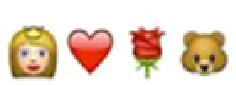 13. knjiga / film ali 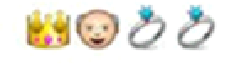 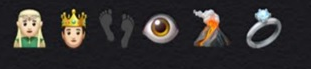 14. film  ali 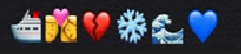 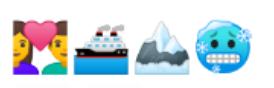 15. risanka/knjiga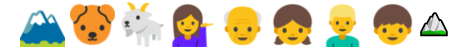 16. knjiga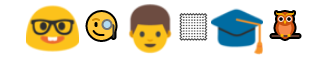 17. film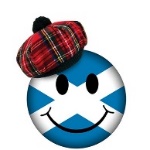 18. pesem: 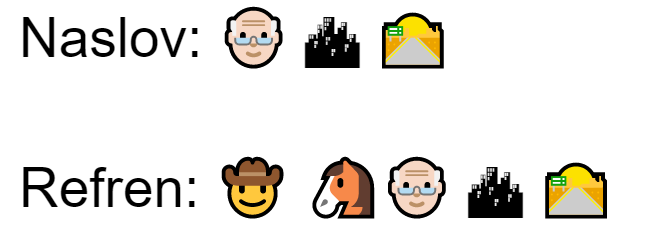 19. knjiga/film: 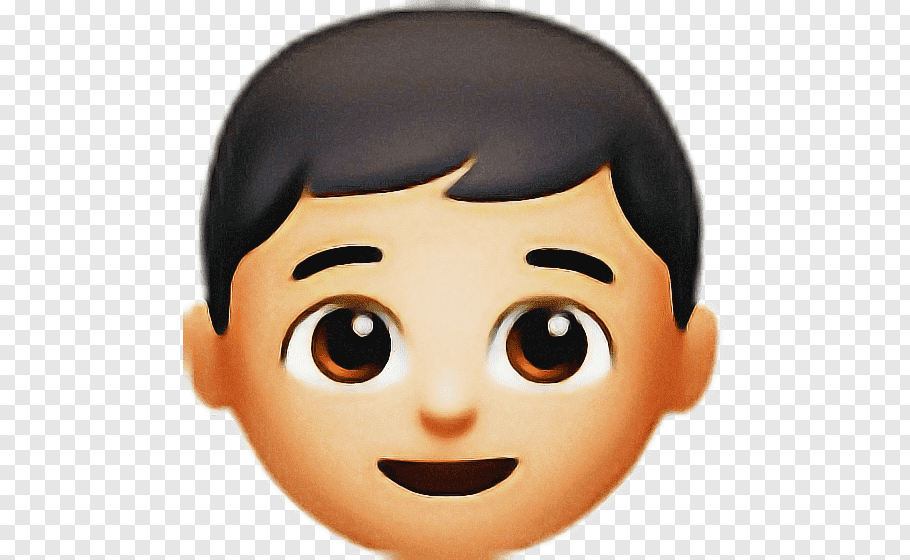 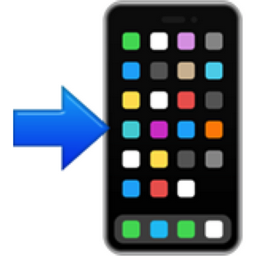 20. knjiga 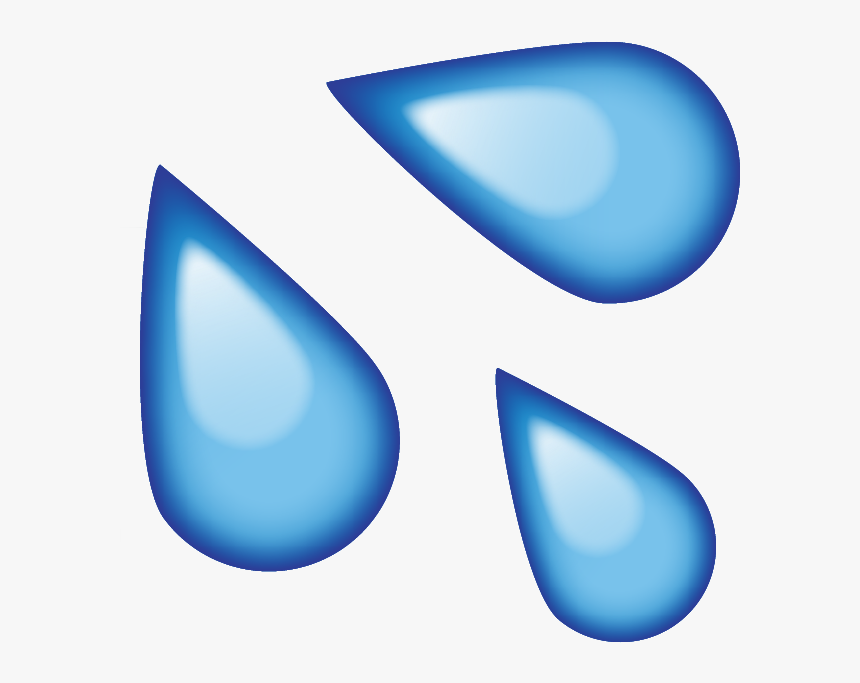 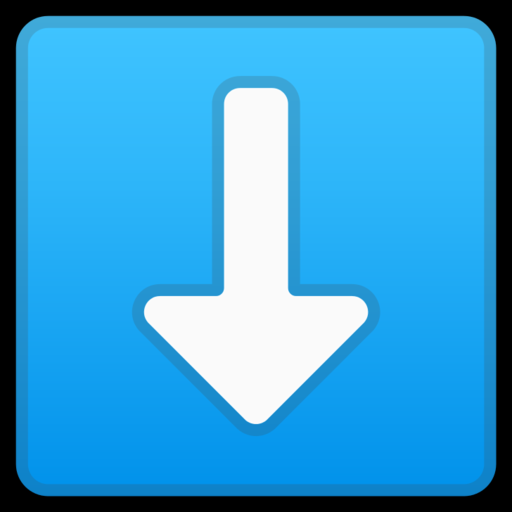 21. film 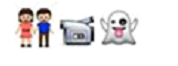 22. knjiga/film 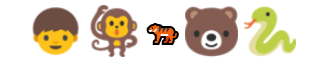 23. film:       ⭐️⚔️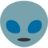 24. film 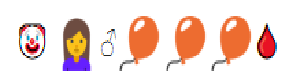 25. film 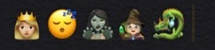 26. risanka  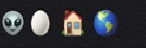 27. risanka ali 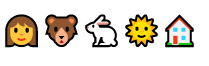 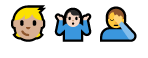 